1.) Call the Meeting to Order – Kandi Meyers2.) Public Comment - 3.) ReportsA.) Parent, Family and Community Engagement Opportunities – Julie LovellB.) Program Report – Stephany KoehneC.) Executive Director’s Report – Stephany KoehneD.) Financial Report – Kerri GodinezE.) Kids & Company Board Minutes – Stephany KoehneF.) Personnel Action Report – State Reps4.) Attendance – Stephanie Nading5.) Agenda Additions:A.) 6.) Consolidated Additions (Motion): A.) Agenda ApprovalB.) January Meeting Minutes7.) Old Business - A.) By-Laws (Motion)8.) New BusinessA.) ERSEA Training – Stephany KoehneB.) ERSEA Committee Volunteers (2 or 3)C). Phone Tree to notify alternatesD.) State Representatives- State meeting report9.) What to share at your Parent Meeting- ALL10.) Announcements – ALLA.) Community resources/events to shareB.) Next Meeting Date: March 14th 2022 @ 10-12pmC.) Complete Survey and In-Kind.11.) Door Prize Drawing12.) Adjournment (Motion)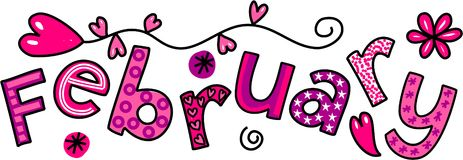 